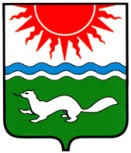  АДМИНИСТРАЦИЯ  СОСЬВИНСКОГО ГОРОДСКОГО  ОКРУГА П О С Т А Н О В Л Е Н И Еот 06.05.2015   № 341 				                     р.п. Сосьва О  Порядке   проведения мониторинга качества  финансового менеджмента, осуществляемого главными  распорядителями средств  бюджета Сосьвинского городского округаВ целях повышения эффективности расходов бюджета Сосьвинского городского округа, качества бюджетного планирования и управления средствами  бюджета Сосьвинского городского округа,  в рамках реализации  мероприятий, утвержденных постановлением  администрации  Сосьвинского городского округа от 18.12.2014 № 1157 «Об утверждении комплексной программы Сосьвинского городского округа «Повышение эффективности управления муниципальными финансами Сосьвинского городского округа  на период до 2018 года», руководствуясь ст.ст. 30.1, 45 Устава Сосьвинского городского округа, администрация Сосьвинского городского округаПОСТАНОВЛЯЕТ: 1. Утвердить Порядок проведения мониторинга качества финансового менеджмента, осуществляемого главными распорядителями средств бюджета Сосьвинского городского округа (далее - Порядок) (прилагается). 2.   Финансовому управлению администрации Сосьвинского городского округа (Казакова Т.А.) ежегодно по итогам отчетного года организовывать проведение мониторинга качества финансового менеджмента, осуществляемого главными распорядителями  средств бюджета Сосьвинского городского округа, в соответствии с Порядком, утвержденным настоящим постановлением. 3. Постановление администрации Сосьвинского городского округа от  10.10.2012 № 923 «Об утверждении Порядка  проведения мониторинга качества управления финансами главных распорядителей бюджетных средств бюджета Сосьвинского городского округа»  признать утратившим силу с момента вступления в силу настоящего постановления. 4.  Опубликовать  настоящее постановление с приложениями в приложении к газете «Серовский рабочий» «Муниципальный вестник» и официальном сайте  Сосьвинского  городского округа – www.sosvaokrug.ru.        5. Контроль  исполнения  настоящего постановления возложить  на заместителя главы администрации Сосьвинского городского округа по экономике и промышленности  С.В. Спицину.Глава администрацииСосьвинского городского округа                                                        Г.Н. МакаровУтвержденПостановлением администрацииСосьвинского городского округаот ________  года  №_____    ПОРЯДОКпроведения мониторинга качества  финансового менеджмента, осуществляемого  главными распорядителями  средств бюджета Сосьвинского городского округа1. Настоящий Порядок разработан в целях повышения качества бюджетного планирования и исполнения  бюджета Сосьвинского городского округа (далее – местный бюджет) и определяет процедуру и сроки проведения мониторинга качества финансового менеджмента, осуществляемого главными распорядителями средств бюджета Сосьвинского городского округа  (далее -  мониторинг качества  финансового менеджмента).2. Под мониторингом качества  финансового менеджмента  понимается анализ и оценка совокупности процессов и процедур, обеспечивающих результативность использования бюджетных средств и охватывающих все элементы бюджетного процесса (составление проекта  местного  бюджета на очередной финансовый год и плановый период, исполнение местного бюджета, учет, отчетность и контроль).3. Мониторинг качества финансового менеджмента  проводится по следующим направлениям:1) бюджетное планирование;2) исполнение местного  бюджета;3) предоставление муниципальных услуг в соответствии с муниципальным заданием;4) контроль и финансовая дисциплина.4.   Главные распорядители средств местного бюджета - (далее - ГРБС) в срок до 20 марта года, следующего за отчетным, представляют в Финансовое управление администрации Сосьвинского городского округа сведения, необходимые для расчета показателей, по форме согласно приложению № 1 к настоящему Порядку.5.  Отдел  экономики администрации Сосьвинского городского округа  в срок до 25 марта года, следующего за отчетным, представляет в Финансовое управление администрации Сосьвинского городского округа сведения, необходимые для расчета показателя, указанного в строке 5 приложения  № 2 к настоящему Порядку.6.  Мониторинг качества финансового менеджмента  проводится Финансовым управлением администрации Сосьвинского городского округа  ежегодно, в срок до 01 апреля года, следующего за отчетным, по показателям для оценки качества  финансового менеджмента ГРБС по форме согласно приложению № 2 к настоящему Порядку.7. Мониторинг качества финансового менеджмента осуществляется Финансовым управлением администрации Сосьвинского городского округа на основании материалов, имеющихся в распоряжении Финансового управления администрации Сосьвинского городского округа  (сводная бюджетная роспись, плановый реестр расходных обязательств ГРБС на очередной финансовый год и плановый период, решение Думы Сосьвинского городского округа  о бюджете Сосьвинского городского округа  на очередной финансовый год и плановый период, годовая бюджетная отчетность), сведений, представляемых ГРБС в соответствии с пунктом 4 настоящего Порядка и отделом экономики администрации Сосьвинского городского округа  в соответствии с пунктом 5 настоящего Порядка.8. Финансовое управление администрации Сосьвинского городского округа  на основе материалов и сведений, указанных в пункте 6 настоящего Порядка, осуществляет расчет показателей для мониторинга качества финансового менеджмента и выводит оценку по каждому показателю по форме согласно приложению №  3 к настоящему Порядку.Значение отдельных показателей качества финансового менеджмента  принимается равным нулю в случае представления ГРБС недостоверных сведений для проведения мониторинга качества управления финансами, осуществляемого ГРБС.Для ГРБС, в отношении которых не установлен план формирования налоговых и неналоговых доходов местного  бюджета и которые не имели фактических поступлений в отчетном финансовом году, по показателям, указанным в строках 13 и 14 приложения № 2 к настоящему Порядку, для мониторинга качества финансового менеджмента применяется условная оценка, равная среднему арифметическому соответствующих оценок, полученных по иным ГРБС.Для ГРБС, не имеющих в  подчинении  муниципальных казенных, бюджетных и (или) автономных учреждений, по показателям, указанным в строках 18 - 24 приложения № 2 к настоящему Порядку, для мониторинга качества финансового менеджмента   применяется условная оценка, равная среднему арифметическому соответствующих оценок, полученных по иным ГРБС.Для ГРБС, в отношении которых контрольные мероприятия уполномоченными органами финансового контроля в отчетном финансовом году не проводились, по показателю, указанному в строке 28 приложения № 2 к настоящему Порядку, для мониторинга качества финансового менеджмента применяется условная оценка, равная среднему арифметическому соответствующих оценок, полученных по иным ГРБС.9. На основании данных оценки показателей качества финансового менеджмента, рассчитанных в соответствии с пунктом 7 настоящего Порядка, Финансовым управлением администрации Сосьвинского городского округа  определяется итоговая оценка качества финансового менеджмента  по каждому ГРБС и составляется рейтинг ГРБС с указанием значений итоговых оценок и оценок показателей качества финансового менеджмента по ГРБС по направлениям, указанным в пункте 3 настоящего Порядка.Итоговая оценка качества  финансового менеджмента рассчитывается по формуле:Е = SUM Аi x к, где:Е - итоговая оценка по ГРБС;Аi - оценка по i-му показателю оценки качества  финансового менеджмента;к - коэффициент сложности управления финансами.Коэффициент сложности управления финансами имеет следующие значения:для ГРБС, расходы, которых составляют более 10 процентов общих расходов  местного бюджета и имеющих в функциональном подчинении более 10 муниципальных  казенных, бюджетных и (или) автономных учреждений, значение коэффициента составляет 1,20;для ГРБС, расходы, которых составляют более 10 процентов общих расходов местного бюджета, имеющих в функциональном подчинении до 10  муниципальных  казенных, бюджетных и (или) автономных учреждений, значение коэффициента составляет 1,10;для ГРБС, расходы, которых составляют до 10 процентов общих расходов местного  бюджета, имеющих в функциональном подчинении от 1 до 10 муниципальных казенных, бюджетных и (или) автономных учреждений, значение коэффициента составляет 1,05;для прочих ГРБС значение коэффициента составляет 1,00.Рейтинг ГРБС составляется Финансовым управлением администрации  Сосьвинского  городского округа  в срок до 01 апреля года, следующего за отчетным, по форме согласно приложению № 3 к настоящему Порядку путем ранжирования ГРБС на основании данных итоговой оценки качества финансового менеджмента.Итоговая оценка качества финансового менеджмента  ГРБС рассчитывается в баллах по единым для всех ГРБС методологическим принципам.10. Финансовое управление администрации Сосьвинского городского округа в срок до 10 апреля года, следующего за отчетным, обеспечивает опубликование рейтинга качества финансового менеджмента  на  официальном сайте   Сосьвинского  городского округа – www.sosvaokrug.ru и направляет ГРБС информацию о полученных результатах и итоговой оценке качества финансового менеджмента  ГРБС.11.  ГРБС (занявшие низкие  места) в срок до 15 апреля года, следующего за отчетным, представляют в Финансовое управление администрации Сосьвинского городского округа пояснительную записку о причинах невыполнения (недовыполнения) показателей, по которым оценка ниже максимальной оценки, установленной для данного показателя, по форме согласно приложению № 4 к настоящему Порядку.12. Результаты проведенного мониторинга качества  финансового менеджмента  оформляются Финансовым управлением администрации Сосьвинского городского округа в форме аналитической записки и в срок до 01  мая  года, следующего за отчетным, направляются главе администрации Сосьвинского городского округа и заместителям главы администрации Сосьвинского городского округа по   курируемым ГРБС.Форма                                                        Приложение №  1                                                       к Порядку проведения мониторинга качества  финансового менеджмента, осуществляемого  главными распорядителями средств бюджета Сосьвинского городского округаСВЕДЕНИЯДЛЯ  ПРОВЕДЕНИЯ МОНИТОРИНГА КАЧЕСТВА ФИНАНСОВОГО МЕНЕДЖМЕНТА, ОСУЩЕСТВЛЯЕМОГО ГЛАВНЫМИ РАСПОРЯДИТЕЛЯМИ СРЕДСТВ БЮДЖЕТА СОСЬВИНСКОГО ГОРОДСКОГО ОКРУГА______________________________________________________(наименование главного распорядителя средствместного бюджета)Форма                                                        Приложение № 2 к Порядку проведения мониторинга качества  финансового менеджмента, осуществляемого  главными распорядителями средств бюджета Сосьвинского городского округаПОКАЗАТЕЛИМОНИТОРИНГА КАЧЕСТВА  ФИНАНСОВОГО МЕНЕДЖМЕНТА,ОСУЩЕСТВЛЯЕМОГО ГЛАВНЫМИ РАСПОРЯДИТЕЛЯМИ СРЕДСТВ БЮДЖЕТА СОСЬВИНСКОГО ГОРОДСКОГО ОКРУГА Форма                                                        Приложение № 3к Порядку проведения мониторинга качества  финансового менеджмента, осуществляемого  главными распорядителями средств бюджета Сосьвинского городского округаРЕЙТИНГГЛАВНЫХ РАСПОРЯДИТЕЛЕЙ СРЕДСТВ  БЮДЖЕТА СОСЬВИНСКОГО ГОРОДСКОГО  ОКРУГАФорма                                                    Приложение № 4к Порядку проведения мониторинга качества  финансового менеджмента, осуществляемого  главными распорядителями средств бюджета Сосьвинского городского округаМЕРОПРИЯТИЯ,НАПРАВЛЕННЫЕ НА ПОВЫШЕНИЕ КАЧЕСТВА ФИНАНСОВОГО МЕНЕДЖМЕНТА,ОСУЩЕСТВЛЯЕМОГО ГЛАВНЫМИ РАСПОРЯДИТЕЛЯМИ СРЕДСТВ БЮДЖЕТА  СОСЬВИНСКОГО ГОРОДСКОГО ОКРУГА_____________________________________________________(главный распорядитель средств местного бюджета)<*> Мероприятия, направленные на повышение качества финансового менеджмента, могут включать:разработку правовых актов в области качества финансового менеджмента;проведение сравнительного анализа результативности и эффективности бюджетных расходов по однотипным подведомственным учреждениям;анализ структуры затрат на проведение мероприятий в рамках осуществления текущей деятельности как непосредственно главным распорядителем средств местного бюджета, так и подведомственными учреждениями.№п/пНаименование параметраЕдиница измеренияЗначение параметра12341.Объем бюджетных ассигнований главного распорядителя средств местного  бюджета - (далее - ГРБС), формируемых в рамках муниципальных  программ Сосьвинского городского округа по состоянию на конец отчетного периодатыс. рублей2.Объем бюджетных ассигнований ГРБС по сводной бюджетной росписи с учетом внесенных изменений по состоянию на конец отчетного периодатыс. рублей3.Реквизиты, наименование постановления администрации Сосьвинского городского округа о внесении изменений в муниципальную  программу, разрабатываемую и реализуемую ГРБС, с целью приведения ее в соответствие с решением думы Сосьвинского городского округа о бюджете  на соответствующий год и плановый период (в случае необходимости)дата, номер, наименование постановления4.Объем бюджетных ассигнований ГРБС в отчетном финансовом году согласно сводной бюджетной росписи с учетом внесенных в нее изменений (за исключением межбюджетных трансфертов из областного бюджета)тыс. рублей5.Кассовое исполнение расходов ГРБС в отчетном финансовом году (за исключением  межбюджетных трансфертов из областного бюджета)тыс. рублей6.Объем просроченной кредиторской задолженности ГРБС по состоянию на 01 января года, следующего за отчетным годомтыс. рублей7.Кассовое исполнение местного  бюджета по налоговым и неналоговым доходам в отчетном финансовом году ГРБС, являющегося администратором доходов местного  бюджетатыс. рублей8.Прогноз объема налоговых и неналоговых доходов местного  бюджета, утвержденный решением думы о бюджете на отчетный финансовый год (без учета изменений и дополнений, внесенных в течение отчетного периода) ГРБС, являющегося главным администратором доходов местного  бюджетатыс. рублей9.Объем задолженности по налоговым и неналоговым платежам по состоянию на 01 января года, следующего за отчетным, ГРБС, являющегося главным администратором доходов  местного бюджетатыс. рублей10.Количество муниципальных  учреждений, до которых доведены муниципальные  заданияединиц11.Количество  муниципальных учреждений, выполнивших  муниципальное  задание на 100%единиц12.Объем субсидии на финансовое обеспечение выполнения муниципального  задания, подлежащей возвратутыс. рублей13.Объем субсидии на финансовое обеспечение выполнения муниципального  задания, возвращенной в установленный сроктыс. рублей14.Правовой акт ГРБС о порядке организации и обеспечения (осуществления) ГРБС внутреннего финансового контроля в соответствии с пунктом 6 Инструкции по применению Единого плана счетов бухгалтерского учета для органов государственной власти (государственных органов), органов местного самоуправления, органов управления государственными внебюджетными фондами, государственных академий наук, государственных (муниципальных) учреждений, утвержденной Приказом Министерства финансов Российской Федерации от 01.12.2010 №  157н «Об утверждении Единого плана счетов бухгалтерского учета для органов государственной власти (государственных органов), органов местного самоуправления, органов управления государственными внебюджетными фондами, государственных академий наук, государственных (муниципальных) учреждений и Инструкции по его применению»дата, номер, наименование акта15.Количество проведенных контрольных мероприятий органами, уполномоченными осуществлять финансовый контроль, у ГРБС и в подведомственных ему учрежденияхединиц16.Наличие выявленных нарушений органами, уполномоченными осуществлять финансовый контроль, у ГРБС и в подведомственных ему учрежденияхединиц17.Наличие фактов ущерба имуществу, хищений денежных средств и материальных ценностей, установленных в отчетном финансовом году, определяемое в соответствии с таблицей «Сведения по ущербу имуществу, хищениях денежных средств и материальных ценностей», по форме, утвержденной Инструкцией о порядке составления и представления годовой, квартальной и месячной отчетности об исполнении бюджетов бюджетной системы Российской Федерации, утвержденной Приказом Министерства финансов Российской Федерации от 28.12.2010 № 191нтаблица «Сведения о недостачах и хищениях денежных средств и материальных ценностей»18.Наличие расхождений с данными бюджетного учета, выявленных при проведении инвентаризации, определяемых в соответствии с Таблицей «Сведения о проведении инвентаризации», по форме, утвержденной Инструкцией о порядке составления и представления годовой, квартальной и месячной отчетности об исполнении бюджетов бюджетной системы Российской Федерации, утвержденной приказом Министерства финансов Российской Федерации от 28.12.2010 № 191нтаблица «Сведения о проведении инвентаризации»№ строкиНаименование показателяФормула расчета значения показателяОценка показателяДокументы (формы бюджетной отчетности) для расчета показателя123451БЮДЖЕТНОЕ ПЛАНИРОВАНИЕБЮДЖЕТНОЕ ПЛАНИРОВАНИЕБЮДЖЕТНОЕ ПЛАНИРОВАНИЕБЮДЖЕТНОЕ ПЛАНИРОВАНИЕ2Доля бюджетных ассигнований главного распорядителя средств местного бюджета (далее - ГРБС), формируемых в рамках муниципальных  программ Сосьвинского городского округа, в общем объеме расходов ГРБС, процентов (А1)А1 = РПР / РГРБС x 100, где:РПР - объем бюджетных ассигнований ГРБС, формируемых в рамках муниципальных  программ Сосьвинского городского округа, на конец отчетного периода;РГРБС - общий объем бюджетных ассигнований ГРБС на конец отчетного периодаданные сводной бюджетной росписи по состоянию на 01 января текущего финансового года за отчетный финансовый год в разрезе ГРБС2Доля бюджетных ассигнований главного распорядителя средств местного бюджета (далее - ГРБС), формируемых в рамках муниципальных  программ Сосьвинского городского округа, в общем объеме расходов ГРБС, процентов (А1)90% <= А1 <= 100%5данные сводной бюджетной росписи по состоянию на 01 января текущего финансового года за отчетный финансовый год в разрезе ГРБС2Доля бюджетных ассигнований главного распорядителя средств местного бюджета (далее - ГРБС), формируемых в рамках муниципальных  программ Сосьвинского городского округа, в общем объеме расходов ГРБС, процентов (А1)50% <= А1 < 90%3данные сводной бюджетной росписи по состоянию на 01 января текущего финансового года за отчетный финансовый год в разрезе ГРБС2Доля бюджетных ассигнований главного распорядителя средств местного бюджета (далее - ГРБС), формируемых в рамках муниципальных  программ Сосьвинского городского округа, в общем объеме расходов ГРБС, процентов (А1)30% <= А1 < 50%1данные сводной бюджетной росписи по состоянию на 01 января текущего финансового года за отчетный финансовый год в разрезе ГРБС2Доля бюджетных ассигнований главного распорядителя средств местного бюджета (далее - ГРБС), формируемых в рамках муниципальных  программ Сосьвинского городского округа, в общем объеме расходов ГРБС, процентов (А1)А1 < 30%0данные сводной бюджетной росписи по состоянию на 01 января текущего финансового года за отчетный финансовый год в разрезе ГРБС3Своевременность представления в Администрацию Сосьвинского городского округа постановления администрации Сосьвинского городского округа  об утверждении муниципальной программы,  разрабатываемой и реализуемой ГРБС (А2)А2 = представление в Администрацию Сосьвинского городского округа  проекта постановления Администрации Сосьвинского городского округа  об утверждении муниципальной программы Сосьвинского городского округа, разрабатываемой и реализуемой ГРБСинформация, представляемая ГРБС3Своевременность представления в Администрацию Сосьвинского городского округа постановления администрации Сосьвинского городского округа  об утверждении муниципальной программы,  разрабатываемой и реализуемой ГРБС (А2)А2 = муниципальная  программа представлена в срок3информация, представляемая ГРБС3Своевременность представления в Администрацию Сосьвинского городского округа постановления администрации Сосьвинского городского округа  об утверждении муниципальной программы,  разрабатываемой и реализуемой ГРБС (А2)А2 = муниципальная  программа представлена с нарушением срока0информация, представляемая ГРБС4Своевременность приведения муниципальной программы Сосьвинского  городского округа, разрабатываемой и реализуемой ГРБС, в соответствие с решением о  бюджете  на соответствующий год и плановый период (в случае необходимости) (А3)А3 = приведение муниципальной  программы Сосьвинского городского округа, разрабатываемой и реализуемой ГРБС, в соответствие с решением о бюджете  на соответствующий год и плановый период (в случае необходимости)информация, представляемая ГРБС4Своевременность приведения муниципальной программы Сосьвинского  городского округа, разрабатываемой и реализуемой ГРБС, в соответствие с решением о  бюджете  на соответствующий год и плановый период (в случае необходимости) (А3)А3 =  муниципальная  программа Сосьвинского городского округа, разрабатываемая и реализуемая ГРБС, приведена в соответствие с решением  о  бюджете на соответствующий год и плановый период в течение 30 дней  со дня его вступления в силу (либо соответствует тексту решения)3информация, представляемая ГРБС4Своевременность приведения муниципальной программы Сосьвинского  городского округа, разрабатываемой и реализуемой ГРБС, в соответствие с решением о  бюджете  на соответствующий год и плановый период (в случае необходимости) (А3)А3 = муниципальная  программа Сосьвинского городского округа, разрабатываемая и реализуемая ГРБС, не приведена в соответствие с решением о  бюджете на соответствующий год и плановый период в течение  30 дней  со дня его вступления в силу0информация, представляемая ГРБС5Оценка эффективности реализации  муниципальной программы ГРБС, проведенная Отделом экономики администрации Сосьвинского городского округа  в соответствии с Порядком формирования, реализации и оценки эффективности  муниципальных  программ Сосьвинского ГО, утвержденным Постановлением администрации главы Сосьвинского городского округа от 07.10.2013 №  869  (А4) А4 = оценка эффективности муниципальной  программы, проведенная в соответствии с Порядком формирования, реализации и оценки эффективности  муниципальных  программ Сосьвинского городского округа, утвержденным постановлением администрации главы Сосьвинского городского округа от 07.10.2013 №  869,  балловот 0 до 5 балловинформация, представляемая  Отделом экономики администрации  Сосьвинского городского округа6Своевременность представления планового реестра расходных обязательств ГРБС на очередной финансовый год и плановый период (к проекту решения думы  о бюджете Сосьвинского городского округа) (А5)А5 = количество дней отклонения даты представления в Финансовое  управление администрации Сосьвинского городского округа  планового реестра расходных обязательств ГРБС от установленной датыинформация, находящаяся в распоряжении Финансового управления администрации Сосьвинского городского округа6Своевременность представления планового реестра расходных обязательств ГРБС на очередной финансовый год и плановый период (к проекту решения думы  о бюджете Сосьвинского городского округа) (А5)А5 = 03информация, находящаяся в распоряжении Финансового управления администрации Сосьвинского городского округа6Своевременность представления планового реестра расходных обязательств ГРБС на очередной финансовый год и плановый период (к проекту решения думы  о бюджете Сосьвинского городского округа) (А5)0 < А5 <= 31информация, находящаяся в распоряжении Финансового управления администрации Сосьвинского городского округа6Своевременность представления планового реестра расходных обязательств ГРБС на очередной финансовый год и плановый период (к проекту решения думы  о бюджете Сосьвинского городского округа) (А5)А5 > 30информация, находящаяся в распоряжении Финансового управления администрации Сосьвинского городского округа6Своевременность представления планового реестра расходных обязательств ГРБС на очередной финансовый год и плановый период (к проекту решения думы  о бюджете Сосьвинского городского округа) (А5)А5 > 5%0информация, находящаяся в распоряжении Финансового управления администрации Сосьвинского городского округа6Своевременность представления планового реестра расходных обязательств ГРБС на очередной финансовый год и плановый период (к проекту решения думы  о бюджете Сосьвинского городского округа) (А5)А5 = 03информация, находящаяся в распоряжении Финансового управления администрации Сосьвинского городского округа6Своевременность представления планового реестра расходных обязательств ГРБС на очередной финансовый год и плановый период (к проекту решения думы  о бюджете Сосьвинского городского округа) (А5)А5 = 11информация, находящаяся в распоряжении Финансового управления администрации Сосьвинского городского округа6Своевременность представления планового реестра расходных обязательств ГРБС на очередной финансовый год и плановый период (к проекту решения думы  о бюджете Сосьвинского городского округа) (А5)А5 > 10информация, находящаяся в распоряжении Финансового управления администрации Сосьвинского городского округа7Доля суммы изменений в сводную бюджетную роспись местного  бюджета, процентов (А6)А6 = 100 x S / РГРБС, где:S = сумма положительных изменений в сводную бюджетную роспись местного бюджета в случае увеличения бюджетных ассигнований по справкам об изменении сводной бюджетной росписи местного бюджета РГРБС - объем бюджетных ассигнований ГРБС по сводной бюджетной росписи с учетом изменений по состоянию на конец отчетного периодаинформация, находящаяся в распоряжении Финансового управления администрации Сосьвинского городского округа7Доля суммы изменений в сводную бюджетную роспись местного  бюджета, процентов (А6)0 <= А6 <= 3%5информация, находящаяся в распоряжении Финансового управления администрации Сосьвинского городского округа7Доля суммы изменений в сводную бюджетную роспись местного  бюджета, процентов (А6)3% < А6 <= 6%3информация, находящаяся в распоряжении Финансового управления администрации Сосьвинского городского округа7Доля суммы изменений в сводную бюджетную роспись местного  бюджета, процентов (А6)6% < А6 <= 10%1информация, находящаяся в распоряжении Финансового управления администрации Сосьвинского городского округа7Доля суммы изменений в сводную бюджетную роспись местного  бюджета, процентов (А6)А6 > 10%0информация, находящаяся в распоряжении Финансового управления администрации Сосьвинского городского округа8ИСПОЛНЕНИЕ МЕСТНОГО  БЮДЖЕТАИСПОЛНЕНИЕ МЕСТНОГО  БЮДЖЕТАИСПОЛНЕНИЕ МЕСТНОГО  БЮДЖЕТАИСПОЛНЕНИЕ МЕСТНОГО  БЮДЖЕТА9Соответствие кассовых расходов ГРБС кассовому плану местного  бюджета, процентов (А7)                           Рi                           --                i =     12 ПiА7 = (1 - SUM  --       ) x 100, где:                    i = 1  12Рi - кассовые расходы ГРБС в i-м месяце отчетного финансового года нарастающим итогом с начала года (за исключением расходов за счет межбюджетных трансфертов целевого назначения);Пi - кассовый план ГРБС в i-м месяце нарастающим итогом с начала года (за исключением расходов за счет межбюджетных трансфертов целевого назначения)информация, находящаяся в распоряжении Финансового управления администрации Сосьвинского городского округа9Соответствие кассовых расходов ГРБС кассовому плану местного  бюджета, процентов (А7)А7 < 5%5информация, находящаяся в распоряжении Финансового управления администрации Сосьвинского городского округа9Соответствие кассовых расходов ГРБС кассовому плану местного  бюджета, процентов (А7)5% <= А7 < 10%3информация, находящаяся в распоряжении Финансового управления администрации Сосьвинского городского округа9Соответствие кассовых расходов ГРБС кассовому плану местного  бюджета, процентов (А7)А7 => 10%0информация, находящаяся в распоряжении Финансового управления администрации Сосьвинского городского округа10Объем принятых бюджетных обязательств сверх утвержденных бюджетных назначений (А8)А8 = объем принятых бюджетных обязательств сверх утвержденных бюджетных назначенийОтчет о принятых бюджетных обязательствах (форма 0503128)10Объем принятых бюджетных обязательств сверх утвержденных бюджетных назначений (А8)А8 = 05Отчет о принятых бюджетных обязательствах (форма 0503128)10Объем принятых бюджетных обязательств сверх утвержденных бюджетных назначений (А8)А8 > 00Отчет о принятых бюджетных обязательствах (форма 0503128)11Отсутствие просроченной кредиторской задолженности (А9)А9 = объем просроченной кредиторской задолженности ГРБС по состоянию на 01 января года, следующего за отчетныминформация, находящаяся в распоряжении Финансового управления  администрации Сосьвинского городского округа11Отсутствие просроченной кредиторской задолженности (А9)А9 = объем просроченной кредиторской задолженности ГРБС по состоянию на 01 января года, следующего за отчетныминформация, находящаяся в распоряжении Финансового управления  администрации Сосьвинского городского округа11Отсутствие просроченной кредиторской задолженности (А9)А9 = 05информация, находящаяся в распоряжении Финансового управления  администрации Сосьвинского городского округа11Отсутствие просроченной кредиторской задолженности (А9)А9 > 00информация, находящаяся в распоряжении Финансового управления  администрации Сосьвинского городского округа12Наличие нереальной к взысканию дебиторской задолженности (А10)А10 = объем нереальной к взысканию дебиторской задолженности по расчетам с дебиторами по состоянию на 01 января года, следующего за отчетнымтаблица «Сведения по дебиторской и кредиторской задолженности» по форме, утвержденной Инструкцией о порядке составления и представления годовой, квартальной и месячной отчетности об исполнении бюджетов бюджетной системы Российской Федерации, утвержденной Приказом Министерства финансов Российской Федерации от 28.12.2010№ 191н12Наличие нереальной к взысканию дебиторской задолженности (А10)А10 = 05таблица «Сведения по дебиторской и кредиторской задолженности» по форме, утвержденной Инструкцией о порядке составления и представления годовой, квартальной и месячной отчетности об исполнении бюджетов бюджетной системы Российской Федерации, утвержденной Приказом Министерства финансов Российской Федерации от 28.12.2010№ 191н12Наличие нереальной к взысканию дебиторской задолженности (А10)А10 > 00таблица «Сведения по дебиторской и кредиторской задолженности» по форме, утвержденной Инструкцией о порядке составления и представления годовой, квартальной и месячной отчетности об исполнении бюджетов бюджетной системы Российской Федерации, утвержденной Приказом Министерства финансов Российской Федерации от 28.12.2010№ 191н12Наличие нереальной к взысканию дебиторской задолженности (А10)А10 = 100%5таблица «Сведения по дебиторской и кредиторской задолженности» по форме, утвержденной Инструкцией о порядке составления и представления годовой, квартальной и месячной отчетности об исполнении бюджетов бюджетной системы Российской Федерации, утвержденной Приказом Министерства финансов Российской Федерации от 28.12.2010№ 191н12Наличие нереальной к взысканию дебиторской задолженности (А10)90% <= А10 < 100%3таблица «Сведения по дебиторской и кредиторской задолженности» по форме, утвержденной Инструкцией о порядке составления и представления годовой, квартальной и месячной отчетности об исполнении бюджетов бюджетной системы Российской Федерации, утвержденной Приказом Министерства финансов Российской Федерации от 28.12.2010№ 191н12Наличие нереальной к взысканию дебиторской задолженности (А10)80% <= А10 < 90%1таблица «Сведения по дебиторской и кредиторской задолженности» по форме, утвержденной Инструкцией о порядке составления и представления годовой, квартальной и месячной отчетности об исполнении бюджетов бюджетной системы Российской Федерации, утвержденной Приказом Министерства финансов Российской Федерации от 28.12.2010№ 191н12Наличие нереальной к взысканию дебиторской задолженности (А10)А10 < 80%0таблица «Сведения по дебиторской и кредиторской задолженности» по форме, утвержденной Инструкцией о порядке составления и представления годовой, квартальной и месячной отчетности об исполнении бюджетов бюджетной системы Российской Федерации, утвержденной Приказом Министерства финансов Российской Федерации от 28.12.2010№ 191н13Отклонение от первоначального плана формирования налоговых и неналоговых доходов областного бюджета (по главным администраторам доходов местного бюджета), процентов (А11)А11 = (ДИСП / ДПЛАН x 100) - 100, где:А11 - процент отклонения фактического исполнения плана формирования налоговых и неналоговых доходов от первоначального;ДИСП - кассовое исполнение местного бюджета по налоговым и неналоговым доходам в отчетном финансовом году ГРБС, являющегося главным администратором доходов местного бюджета;ДПЛАН - прогноз объема налоговых и неналоговых доходов местного бюджета, утвержденный решением о местном  бюджете на отчетный финансовый год (без учета изменений и дополнений, внесенных в течение отчетного периода) ГРБС, являющегося главным администратором доходов местного бюджетаинформация, находящаяся в распоряжении Финансового управления администрации Сосьвинского городского округа13Отклонение от первоначального плана формирования налоговых и неналоговых доходов областного бюджета (по главным администраторам доходов местного бюджета), процентов (А11)0% <= А11 < 5%5информация, находящаяся в распоряжении Финансового управления администрации Сосьвинского городского округа13Отклонение от первоначального плана формирования налоговых и неналоговых доходов областного бюджета (по главным администраторам доходов местного бюджета), процентов (А11)5% <= А11 < 10%3информация, находящаяся в распоряжении Финансового управления администрации Сосьвинского городского округа13Отклонение от первоначального плана формирования налоговых и неналоговых доходов областного бюджета (по главным администраторам доходов местного бюджета), процентов (А11)10% <= А11 < 20%1информация, находящаяся в распоряжении Финансового управления администрации Сосьвинского городского округа13Отклонение от первоначального плана формирования налоговых и неналоговых доходов областного бюджета (по главным администраторам доходов местного бюджета), процентов (А11)А11 => 20%0информация, находящаяся в распоряжении Финансового управления администрации Сосьвинского городского округа14Эффективность взыскания задолженности по налоговым и неналоговым платежам, процентов (А12)А12 = 100 x ДДЕБ / ДИСП, где:ДДЕБ - объем задолженности по налоговым и неналоговым платежам по состоянию на 01 января года, следующего за отчетным, ГРБС, являющегося главным администратором доходов местного бюджета;ДИСП - кассовое исполнение местного   бюджета по налоговым и неналоговым доходам в отчетном финансовом году ГРБС, являющегося главным администратором доходов местного  бюджетаинформация, находящаяся в распоряжении Финансового управления администрации Сосьвинского городского округа14Эффективность взыскания задолженности по налоговым и неналоговым платежам, процентов (А12)0 <= А12 < 5%5информация, находящаяся в распоряжении Финансового управления администрации Сосьвинского городского округа14Эффективность взыскания задолженности по налоговым и неналоговым платежам, процентов (А12)5% <= А12 < 10%3информация, находящаяся в распоряжении Финансового управления администрации Сосьвинского городского округа14Эффективность взыскания задолженности по налоговым и неналоговым платежам, процентов (А12)10% <= А12 < 20%1информация, находящаяся в распоряжении Финансового управления администрации Сосьвинского городского округа14Эффективность взыскания задолженности по налоговым и неналоговым платежам, процентов (А12)А12 => 20%0информация, находящаяся в распоряжении Финансового управления администрации Сосьвинского городского округа15Соблюдение установленных Финансовым управлением администрации Сосьвинского городского округа  сроков представления ГРБС годовой бюджетной отчетности (А13)А13 = соблюдение установленных Финансовым управлением администрации  Сосьвинского городского округа  сроков представления ГРБС годовой бюджетной отчетностиинформация, находящаяся в распоряжении Финансового управления администрации Сосьвинского городского округа15Соблюдение установленных Финансовым управлением администрации Сосьвинского городского округа  сроков представления ГРБС годовой бюджетной отчетности (А13)А13 = отчет представлен в срок5информация, находящаяся в распоряжении Финансового управления администрации Сосьвинского городского округа15Соблюдение установленных Финансовым управлением администрации Сосьвинского городского округа  сроков представления ГРБС годовой бюджетной отчетности (А13)А13 = отчет представлен с нарушением срока0информация, находящаяся в распоряжении Финансового управления администрации Сосьвинского городского округа16Качество годовой бюджетной отчетности, представляемой ГРБС в  Финансовое управление администрации Сосьвинского городского округа (А14)А14 = качество годовой бюджетной отчетности, представляемой ГРБС в Финансовое управление администрации Сосьвинского городского округаинформация, находящаяся в распоряжении Финансового управления администрации Сосьвинского городского округа16Качество годовой бюджетной отчетности, представляемой ГРБС в  Финансовое управление администрации Сосьвинского городского округа (А14)А14 = формы годовой бюджетной отчетности представлены в соответствии с требованиями, установленными Инструкцией о порядке составления и представления годовой, квартальной и месячной отчетности об исполнении бюджетов бюджетной системы Российской Федерации, утвержденной Приказом Министерства финансов Российской Федерации от 28.12.2010 № 191н, и рекомендациями Министерства финансов Свердловской области3информация, находящаяся в распоряжении Финансового управления администрации Сосьвинского городского округа16Качество годовой бюджетной отчетности, представляемой ГРБС в  Финансовое управление администрации Сосьвинского городского округа (А14)А14 = формы годовой бюджетной отчетности представлены с нарушением требований, установленных Инструкцией о порядке составления и представления годовой, квартальной и месячной отчетности об исполнении бюджетов бюджетной системы Российской Федерации, утвержденной Приказом Министерства финансов Российской Федерации от 28.12.2010 № 191н0информация, находящаяся в распоряжении Финансового управления администрации Сосьвинского городского округа17ПРЕДОСТАВЛЕНИЕ  МУНИЦИПАЛЬНЫХ  УСЛУГ В СООТВЕТСТВИИ С МУНИЦИПАЛЬНЫМИ  ЗАДАНИЯМИПРЕДОСТАВЛЕНИЕ  МУНИЦИПАЛЬНЫХ  УСЛУГ В СООТВЕТСТВИИ С МУНИЦИПАЛЬНЫМИ  ЗАДАНИЯМИПРЕДОСТАВЛЕНИЕ  МУНИЦИПАЛЬНЫХ  УСЛУГ В СООТВЕТСТВИИ С МУНИЦИПАЛЬНЫМИ  ЗАДАНИЯМИПРЕДОСТАВЛЕНИЕ  МУНИЦИПАЛЬНЫХ  УСЛУГ В СООТВЕТСТВИИ С МУНИЦИПАЛЬНЫМИ  ЗАДАНИЯМИ18Доля   муниципальных учреждений, выполнивших муниципальное  задание, в общем количестве   муниципальных учреждений, которым доведены муниципальные  задания, процентов (А15)А15 = NМУ МЗ / NМУ x 100, где:NМУ МЗ - количество  муниципальных учреждений, выполнивших муниципальное задание;NМУ - количество  муниципальных  учреждений, до которых доведены муниципальные  заданияинформация, представляемая ГРБС18Доля   муниципальных учреждений, выполнивших муниципальное  задание, в общем количестве   муниципальных учреждений, которым доведены муниципальные  задания, процентов (А15)А15 = 100%5информация, представляемая ГРБС18Доля   муниципальных учреждений, выполнивших муниципальное  задание, в общем количестве   муниципальных учреждений, которым доведены муниципальные  задания, процентов (А15)90% <= А15 < 100%3информация, представляемая ГРБС18Доля   муниципальных учреждений, выполнивших муниципальное  задание, в общем количестве   муниципальных учреждений, которым доведены муниципальные  задания, процентов (А15)80% <= А15 < 90%1информация, представляемая ГРБС18Доля   муниципальных учреждений, выполнивших муниципальное  задание, в общем количестве   муниципальных учреждений, которым доведены муниципальные  задания, процентов (А15)А15 < 80%0информация, представляемая ГРБС19Своевременность утверждения планов финансово-хозяйственной деятельности муниципальных  учреждений и представления их в Финансовое  управление администрации Сосьвинского городского округа, процентов (А16)А16 = NФХД / NМУ x 100, где:NФХД - количество внесенных в программный комплекс  Финансового управления  администрации Сосьвинского городского округа планов финансово-хозяйственной деятельности муниципальных  учреждений;NМУ - количество муниципальных учреждений, в отношении которых ГРБС осуществляет функции и полномочия учредителяинформация, находящаяся в распоряжении Финансового управления администрации Сосьвинского городского округа19Своевременность утверждения планов финансово-хозяйственной деятельности муниципальных  учреждений и представления их в Финансовое  управление администрации Сосьвинского городского округа, процентов (А16)А16 = 100%5информация, находящаяся в распоряжении Финансового управления администрации Сосьвинского городского округа19Своевременность утверждения планов финансово-хозяйственной деятельности муниципальных  учреждений и представления их в Финансовое  управление администрации Сосьвинского городского округа, процентов (А16)80% <= А16 < 100%3информация, находящаяся в распоряжении Финансового управления администрации Сосьвинского городского округа19Своевременность утверждения планов финансово-хозяйственной деятельности муниципальных  учреждений и представления их в Финансовое  управление администрации Сосьвинского городского округа, процентов (А16)50% <= А16 < 80%1информация, находящаяся в распоряжении Финансового управления администрации Сосьвинского городского округа19Своевременность утверждения планов финансово-хозяйственной деятельности муниципальных  учреждений и представления их в Финансовое  управление администрации Сосьвинского городского округа, процентов (А16)А16 < 50%0информация, находящаяся в распоряжении Финансового управления администрации Сосьвинского городского округа20Равномерность расходования средств, полученных неучастниками бюджетного процесса в виде субсидии на выполнение муниципального задания, баллов (А17)                        i = 12 РмесА17 = SUM  (  -------------   x 100 - 8,33), где:                          i = 1  Ргодинформация, находящаяся в распоряжении Финансового управления администрации Сосьвинского городского округа20Равномерность расходования средств, полученных неучастниками бюджетного процесса в виде субсидии на выполнение муниципального задания, баллов (А17)РМЕС - кассовый расход за месяц отчетного года;РГОД - кассовый расход за год отчетного годаинформация, находящаяся в распоряжении Финансового управления администрации Сосьвинского городского округа20Равномерность расходования средств, полученных неучастниками бюджетного процесса в виде субсидии на выполнение муниципального задания, баллов (А17)А17 <= 205информация, находящаяся в распоряжении Финансового управления администрации Сосьвинского городского округа20Равномерность расходования средств, полученных неучастниками бюджетного процесса в виде субсидии на выполнение муниципального задания, баллов (А17)20 < А17 <= 304информация, находящаяся в распоряжении Финансового управления администрации Сосьвинского городского округа20Равномерность расходования средств, полученных неучастниками бюджетного процесса в виде субсидии на выполнение муниципального задания, баллов (А17)30 < А17 <= 403информация, находящаяся в распоряжении Финансового управления администрации Сосьвинского городского округа20Равномерность расходования средств, полученных неучастниками бюджетного процесса в виде субсидии на выполнение муниципального задания, баллов (А17)40 < А17 <= 501информация, находящаяся в распоряжении Финансового управления администрации Сосьвинского городского округа20Равномерность расходования средств, полученных неучастниками бюджетного процесса в виде субсидии на выполнение муниципального задания, баллов (А17)А17 > 500информация, находящаяся в распоряжении Финансового управления администрации Сосьвинского городского округа21Процент фактического использования средств, полученных в виде субсидии на выполнение муниципального задания, а также предоставленных в виде субсидии на иные цели и бюджетных инвестиций, процентов (А18)А18 = К / С x 100, где:К - фактические кассовые расходы;С - объем средств, полученных в виде субсидии на выполнение  муниципального задания, на иные цели и бюджетных инвестицийинформация, находящаяся в распоряжении Финансового управления администрации Сосьвинского городского округа21Процент фактического использования средств, полученных в виде субсидии на выполнение муниципального задания, а также предоставленных в виде субсидии на иные цели и бюджетных инвестиций, процентов (А18)80% < А18 <= 100%5информация, находящаяся в распоряжении Финансового управления администрации Сосьвинского городского округа21Процент фактического использования средств, полученных в виде субсидии на выполнение муниципального задания, а также предоставленных в виде субсидии на иные цели и бюджетных инвестиций, процентов (А18)70% < А18 <= 80%3информация, находящаяся в распоряжении Финансового управления администрации Сосьвинского городского округа21Процент фактического использования средств, полученных в виде субсидии на выполнение муниципального задания, а также предоставленных в виде субсидии на иные цели и бюджетных инвестиций, процентов (А18)50% < А18 <= 70%1информация, находящаяся в распоряжении Финансового управления администрации Сосьвинского городского округа21Процент фактического использования средств, полученных в виде субсидии на выполнение муниципального задания, а также предоставленных в виде субсидии на иные цели и бюджетных инвестиций, процентов (А18)А18 <= 50%0информация, находящаяся в распоряжении Финансового управления администрации Сосьвинского городского округа22Доля субсидии на финансовое обеспечение выполнения муниципального  задания, возвращенной в установленный срок, в общем объеме субсидии на финансовое обеспечение выполнения муниципального  задания, подлежащей возврату, процентов (А19)А19 = СФАКТ / СВОЗВ x 100, где:СФАКТ - объем субсидии на финансовое обеспечение выполнения муниципального задания, возвращенной в установленный срок;СВОЗВ - объем субсидии на финансовое обеспечение выполнения муниципального задания, подлежащей возвратуинформация, представляемая ГРБС22Доля субсидии на финансовое обеспечение выполнения муниципального  задания, возвращенной в установленный срок, в общем объеме субсидии на финансовое обеспечение выполнения муниципального  задания, подлежащей возврату, процентов (А19)А19 = 100%5информация, представляемая ГРБС22Доля субсидии на финансовое обеспечение выполнения муниципального  задания, возвращенной в установленный срок, в общем объеме субсидии на финансовое обеспечение выполнения муниципального  задания, подлежащей возврату, процентов (А19)90% <= А19 < 100%0информация, представляемая ГРБС22Доля субсидии на финансовое обеспечение выполнения муниципального  задания, возвращенной в установленный срок, в общем объеме субсидии на финансовое обеспечение выполнения муниципального  задания, подлежащей возврату, процентов (А19)А19 < 90%"-" 1информация, представляемая ГРБС23Процент фактического выполнения плана финансово-хозяйственной деятельности муниципальных учреждений, процентов (А20)А20 = ПФАКТ / ППЛАН x 100, где:ПФАКТ - фактические показатели по поступлениям и выплатам учреждений;ППЛАН - плановые показатели по поступлениям и выплатам учрежденийинформация, находящаяся в распоряжении Финансового управления администрации Сосьвинского городского округа23Процент фактического выполнения плана финансово-хозяйственной деятельности муниципальных учреждений, процентов (А20)80% < А20 <= 100%5информация, находящаяся в распоряжении Финансового управления администрации Сосьвинского городского округа23Процент фактического выполнения плана финансово-хозяйственной деятельности муниципальных учреждений, процентов (А20)70% < А20 <= 80%3информация, находящаяся в распоряжении Финансового управления администрации Сосьвинского городского округа23Процент фактического выполнения плана финансово-хозяйственной деятельности муниципальных учреждений, процентов (А20)50% < А20 <= 70%1информация, находящаяся в распоряжении Финансового управления администрации Сосьвинского городского округа23Процент фактического выполнения плана финансово-хозяйственной деятельности муниципальных учреждений, процентов (А20)А20 <= 50%0информация, находящаяся в распоряжении Финансового управления администрации Сосьвинского городского округа24Качество размещаемой на официальном сайте для размещения информации о муниципальных учреждениях (www.bus.gov.ru) информации в соответствии с Требованиями к порядку формирования структурированной информации об учреждении и электронных копий документов, размещаемых на официальном сайте в сети Интернет, утвержденными Приказом Федерального казначейства от 15.02.2012 № 72 (А21)А21 = размещение на официальном сайте для размещения информации о муниципальных учреждениях (www.bus.gov.ru) информации в соответствии с Требованиями к порядку формирования структурированной информации об учреждении и электронных копий документов, размещаемых на официальном сайте в сети Интернет, утвержденными Приказом Федерального казначейства от 15.02.2012 № 72 (далее - Требования)информация, находящаяся в распоряжении Финансового управления администрации Сосьвинского городского округа24Качество размещаемой на официальном сайте для размещения информации о муниципальных учреждениях (www.bus.gov.ru) информации в соответствии с Требованиями к порядку формирования структурированной информации об учреждении и электронных копий документов, размещаемых на официальном сайте в сети Интернет, утвержденными Приказом Федерального казначейства от 15.02.2012 № 72 (А21)А21 = информация размещается на официальном сайте для размещения информации о муниципальных учреждениях (www.bus.gov.ru) в соответствии с Требованиями3информация, находящаяся в распоряжении Финансового управления администрации Сосьвинского городского округа24Качество размещаемой на официальном сайте для размещения информации о муниципальных учреждениях (www.bus.gov.ru) информации в соответствии с Требованиями к порядку формирования структурированной информации об учреждении и электронных копий документов, размещаемых на официальном сайте в сети Интернет, утвержденными Приказом Федерального казначейства от 15.02.2012 № 72 (А21)А21 = отсутствует электронная копия хотя бы одного из документов, установленных Требованиями0информация, находящаяся в распоряжении Финансового управления администрации Сосьвинского городского округа25КОНТРОЛЬ И ФИНАНСОВАЯ ДИСЦИПЛИНАКОНТРОЛЬ И ФИНАНСОВАЯ ДИСЦИПЛИНАКОНТРОЛЬ И ФИНАНСОВАЯ ДИСЦИПЛИНАКОНТРОЛЬ И ФИНАНСОВАЯ ДИСЦИПЛИНА26Своевременность представления сведений, необходимых для расчета показателей мониторинга качества финансового менеджмента, осуществляемого ГРБС, баллов (А22)А22 = количество дней отклонения от даты направления сведений, необходимых для расчета показателей мониторинга качества финансового менеджмента, осуществляемого ГРБС, даты, установленной порядком проведения мониторинга качества финансового менеджмента, осуществляемого ГРБСинформация, находящаяся в распоряжении Финансового управления администрации Сосьвинского городского округа26Своевременность представления сведений, необходимых для расчета показателей мониторинга качества финансового менеджмента, осуществляемого ГРБС, баллов (А22)А22 = 03информация, находящаяся в распоряжении Финансового управления администрации Сосьвинского городского округа26Своевременность представления сведений, необходимых для расчета показателей мониторинга качества финансового менеджмента, осуществляемого ГРБС, баллов (А22)0 < А22 <= 31информация, находящаяся в распоряжении Финансового управления администрации Сосьвинского городского округа26Своевременность представления сведений, необходимых для расчета показателей мониторинга качества финансового менеджмента, осуществляемого ГРБС, баллов (А22)А22 > 30информация, находящаяся в распоряжении Финансового управления администрации Сосьвинского городского округа27Наличие правового акта ГРБС о порядке организации и обеспечения (осуществления) ГРБС внутреннего финансового контроля в соответствии с пунктом 6 Инструкции по применению Единого плана счетов бухгалтерского учета для органов государственной власти (государственных органов), органов местного самоуправления, органов управления государственными внебюджетными фондами, государственных академий наук, государственных (муниципальных) учреждений, утвержденной Приказом Министерства финансов Российской Федерации от 01.12.2010 № 157н «Об утверждении Единого плана счетов бухгалтерского учета для органов государственной власти (государственных органов), органов местного самоуправления, органов управления государственными внебюджетными фондами, государственных академий наук, государственных (муниципальных) учреждений и Инструкции по его применению» (А23)А23 = наличие правового акта ГРБС о порядке организации и обеспечения (осуществления) ГРБС внутреннего финансового контроляинформация, представляемая ГРБС27Наличие правового акта ГРБС о порядке организации и обеспечения (осуществления) ГРБС внутреннего финансового контроля в соответствии с пунктом 6 Инструкции по применению Единого плана счетов бухгалтерского учета для органов государственной власти (государственных органов), органов местного самоуправления, органов управления государственными внебюджетными фондами, государственных академий наук, государственных (муниципальных) учреждений, утвержденной Приказом Министерства финансов Российской Федерации от 01.12.2010 № 157н «Об утверждении Единого плана счетов бухгалтерского учета для органов государственной власти (государственных органов), органов местного самоуправления, органов управления государственными внебюджетными фондами, государственных академий наук, государственных (муниципальных) учреждений и Инструкции по его применению» (А23)А23 = наличие правового акта ГРБС о порядке организации и обеспечения (осуществления) ГРБС внутреннего финансового контроля3информация, представляемая ГРБС27Наличие правового акта ГРБС о порядке организации и обеспечения (осуществления) ГРБС внутреннего финансового контроля в соответствии с пунктом 6 Инструкции по применению Единого плана счетов бухгалтерского учета для органов государственной власти (государственных органов), органов местного самоуправления, органов управления государственными внебюджетными фондами, государственных академий наук, государственных (муниципальных) учреждений, утвержденной Приказом Министерства финансов Российской Федерации от 01.12.2010 № 157н «Об утверждении Единого плана счетов бухгалтерского учета для органов государственной власти (государственных органов), органов местного самоуправления, органов управления государственными внебюджетными фондами, государственных академий наук, государственных (муниципальных) учреждений и Инструкции по его применению» (А23)А23 = отсутствие правового акта ГРБС о порядке организации и обеспечения (осуществления) ГРБС внутреннего финансового контроля0информация, представляемая ГРБС28Нарушения, выявленные у ГРБС и подведомственных ему учреждений в ходе контрольных мероприятий органами, уполномоченными осуществлять финансовый контроль, в отчетном финансовом году (А24)А24 - оценка факта допущенных нарушений, выявленных у ГРБС и подведомственных ему учреждений в ходе контрольных мероприятий органами, уполномоченными осуществлять финансовый контроль, в отчетном финансовом годуинформация, представляемая ГРБС28Нарушения, выявленные у ГРБС и подведомственных ему учреждений в ходе контрольных мероприятий органами, уполномоченными осуществлять финансовый контроль, в отчетном финансовом году (А24)А24 = отсутствуют нарушения у ГРБС и подведомственных ему учреждений (оценка показателя уменьшается на один балл («-» единица) в случае установления нарушений у подведомственных ГРБС учреждений)3информация, представляемая ГРБС28Нарушения, выявленные у ГРБС и подведомственных ему учреждений в ходе контрольных мероприятий органами, уполномоченными осуществлять финансовый контроль, в отчетном финансовом году (А24)А24 = установлены нарушения у ГРБС0информация, представляемая ГРБС29Наличие фактов ущерба имуществу, хищений денежных средств и материальных ценностей, установленных в отчетном финансовом году (А25)А25= оценка фактов установления недостач и хищений денежных средств и материальных ценностейтаблица «Сведения по ущербу имуществу, хищениях денежных средств и материальных ценностей» по форме, утвержденной Инструкцией о порядке составления и представления годовой, квартальной и месячной отчетности об исполнении бюджетов бюджетной системы Российской Федерации, утвержденной Приказом Министерства финансов Российской Федерации от 28.12.2010 № 191н29Наличие фактов ущерба имуществу, хищений денежных средств и материальных ценностей, установленных в отчетном финансовом году (А25)А25 = отсутствуют недостачи и хищения денежных средств и материальных ценностей3таблица «Сведения по ущербу имуществу, хищениях денежных средств и материальных ценностей» по форме, утвержденной Инструкцией о порядке составления и представления годовой, квартальной и месячной отчетности об исполнении бюджетов бюджетной системы Российской Федерации, утвержденной Приказом Министерства финансов Российской Федерации от 28.12.2010 № 191н29Наличие фактов ущерба имуществу, хищений денежных средств и материальных ценностей, установленных в отчетном финансовом году (А25)А25 = установлены недостачи и хищения денежных средств и материальных ценностей0таблица «Сведения по ущербу имуществу, хищениях денежных средств и материальных ценностей» по форме, утвержденной Инструкцией о порядке составления и представления годовой, квартальной и месячной отчетности об исполнении бюджетов бюджетной системы Российской Федерации, утвержденной Приказом Министерства финансов Российской Федерации от 28.12.2010 № 191н30Проведение инвентаризации (А26)А26 = оценка наличия в таблице «Сведения о проведении инвентаризации» годовой отчетности за отчетный финансовый год, заполненной по форме, утвержденной Инструкцией о составлении и представлении годовой, квартальной и месячной отчетности об исполнении бюджетов бюджетной системы Российской Федерации, расхождений с данными бюджетного учетатаблица «Сведения о проведении инвентаризации» по форме, утвержденной Инструкцией о порядке составления и представления годовой, квартальной и месячной отчетности об исполнении бюджетов бюджетной системы Российской Федерации, утвержденной Приказом Министерства финансов Российской Федерации от 28.12.2010 №  191н30Проведение инвентаризации (А26)А26 = по итогам инвентаризации отсутствуют выявленные расхождения с данными бюджетного учета3таблица «Сведения о проведении инвентаризации» по форме, утвержденной Инструкцией о порядке составления и представления годовой, квартальной и месячной отчетности об исполнении бюджетов бюджетной системы Российской Федерации, утвержденной Приказом Министерства финансов Российской Федерации от 28.12.2010 №  191н30Проведение инвентаризации (А26)А26 = по итогам инвентаризации выявлены расхождения с данными бюджетного учета0таблица «Сведения о проведении инвентаризации» по форме, утвержденной Инструкцией о порядке составления и представления годовой, квартальной и месячной отчетности об исполнении бюджетов бюджетной системы Российской Федерации, утвержденной Приказом Министерства финансов Российской Федерации от 28.12.2010 №  191нНаименование главного распорядителя средств  бюджета Сосьвинского городского округаОценка качества  управления финансами главных распорядителей средств  бюджета Сосьвинского городского округаОценка качества  управления финансами главных распорядителей средств  бюджета Сосьвинского городского округаОценка качества  управления финансами главных распорядителей средств  бюджета Сосьвинского городского округаОценка качества  управления финансами главных распорядителей средств  бюджета Сосьвинского городского округаКоэффициент сложности управления финансамиИтоговая оценка (баллов) (сумма значений строк со 2 по 5, умноженная на значение строки 6)МестоНаименование главного распорядителя средств  бюджета Сосьвинского городского округабюджетное планированиеисполнение  местногобюджетапредоставление муниципальных услуг в соответствии с муниципальными заданиямиконтроль и финансовая дисциплинаКоэффициент сложности управления финансамиИтоговая оценка (баллов) (сумма значений строк со 2 по 5, умноженная на значение строки 6)Место12345678№п/пНаименование показателяПричина, приведшая к низкой оценке качества  финансового менеджментаМероприятия, направленные на повышение качества финансового менеджмента  <*>Срок исполнения12345